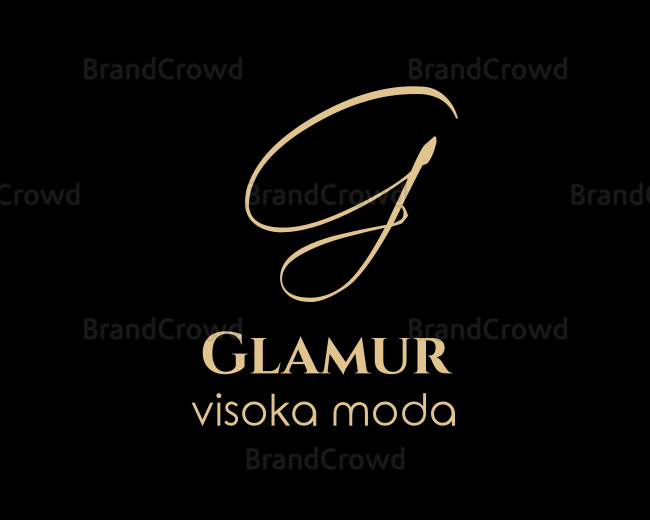 Fall/winter catalog2020/2021UP GLAMUR d.o.o. Ekonomska šola Ljubljana Prešernova c. 61000 Ljubljajna Slovenija Tel.: + 386 1 200 67 36 Email : glamur.fashIonlj@gmail.com We are a learning company that occupy ourselves with sale of chlothing, footware, jewellery and other accessorys of high fashion. We want to be innovative at original creations and have a variety of diffrent fashion accessorys, that will be wisely selected by our stylists.We want to be different in fashion consulting and creating new trends for our costumers. We are starting new trends and unique combination of high fashion. That is the mission of our company Glamur. Our products are high quality fashion products, they are made of natural  and recycled materials. With this we want to make something good fort he environment. We also use high quality cotton and silk.Product of high fashion are carefully selected and combined so costumers can get chlothing, footware, jewellery and other accessorys in one place, for a whole fashion look.We promote the offerings on our website, witch will also include fashion consulting. Our costumers will get special attention when choosing and combining chlothes and other advices for diffrent occasions and practical advices for home. We will regularly inform costumers with the new trends and also promote our offerings.Mission: With us to the glamourous  colection in the closet.SHOESSilver high heels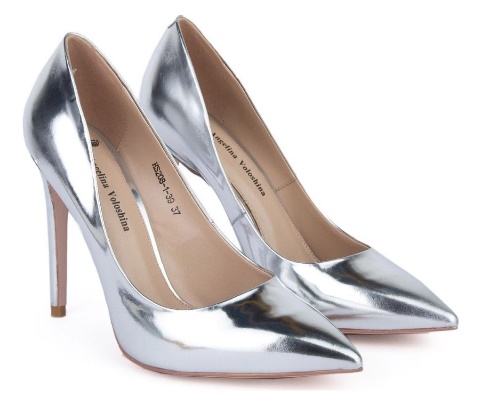 Price: 90,00 € Tax: 19,80 € (22,0 %) Price with tax: 109,80 € Pearly high heels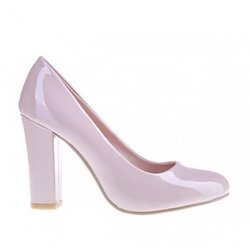 Price: 92,00 € Tax: 20,24 € (22,0 %) Price with tax: 112,24 € Golden high heels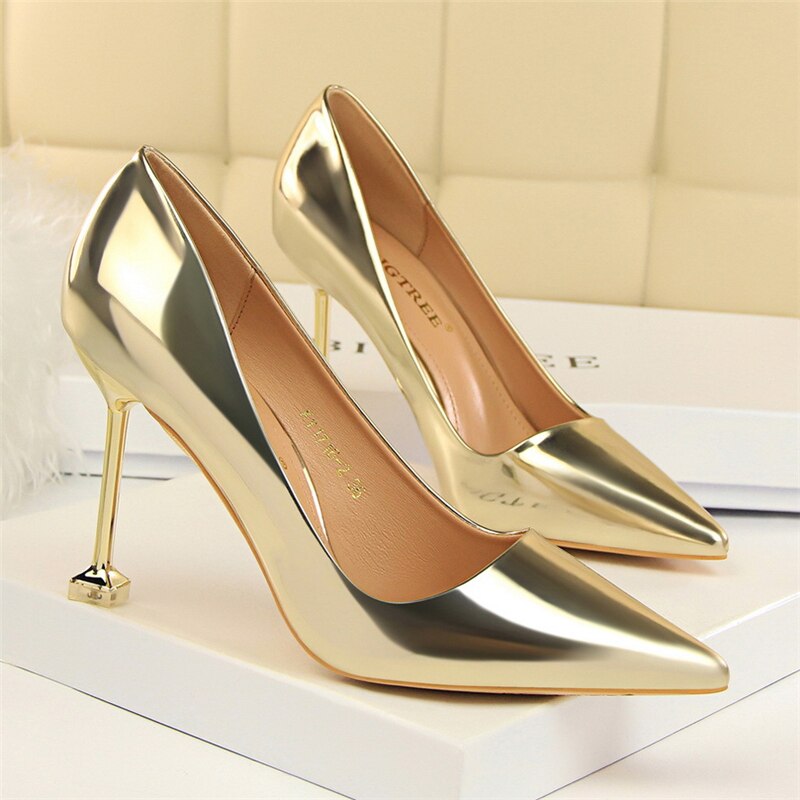 Price: 90,00 € Tax: 19,80 € (22,0 %) Price with tax: 109,80 € Lacy high heels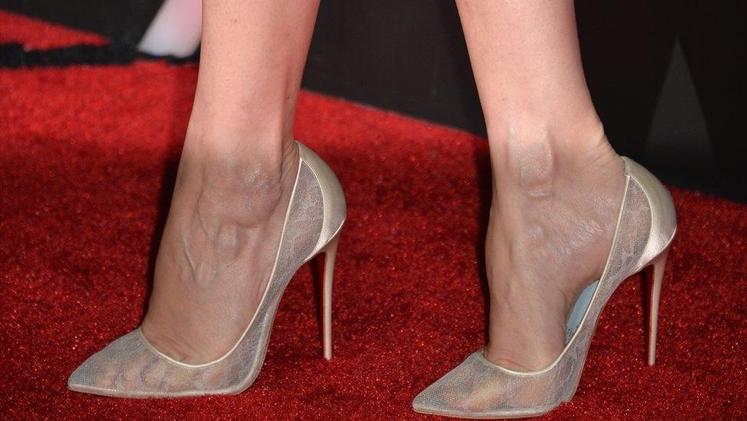 Price: 89,00 € Tax: 19,58 € (22,0 %) Price with tax: 108,58 € High-heeled boots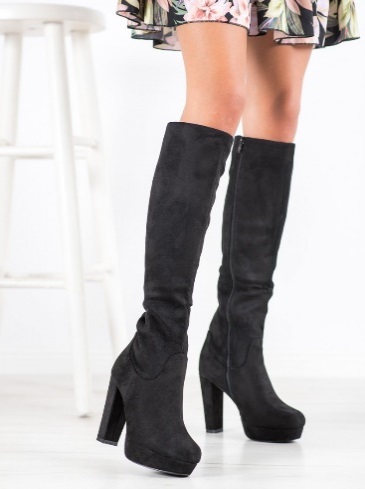 Price: 112,00 € Tax: 24,64 € (22,0 %)Price with tax: 136,64 € Mans shoes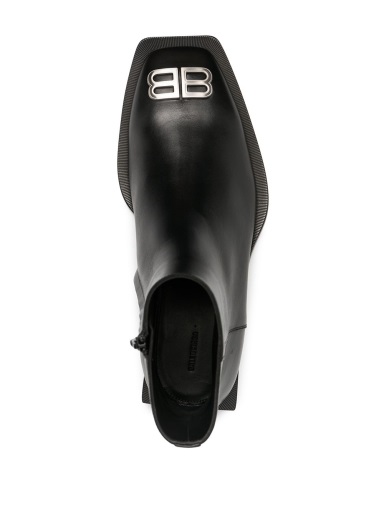 Price: 500,00€Tax: 110,00€Price with tax: 610,00€DRESSESWhite dress with lace 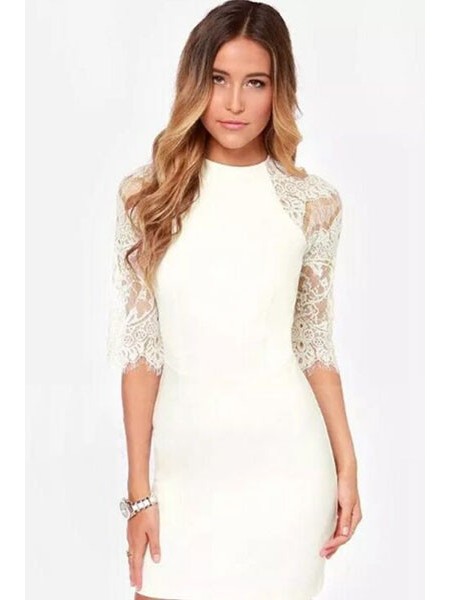 Price: 131,11 € Tax: 28,84 € (22,0 %) Price with tax: 159,95 € White lacy dress with black belt 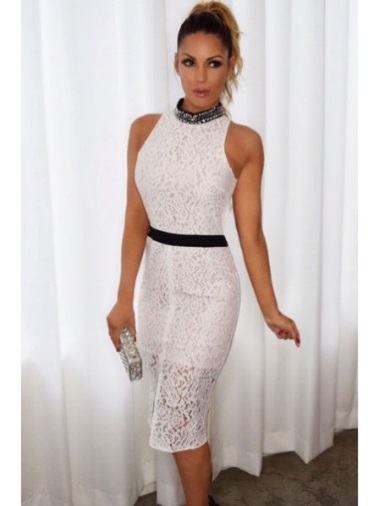 Price: 130,00 € Tax: 28,60 € (22,0 %) Price with tax: 158,60 € Long black dress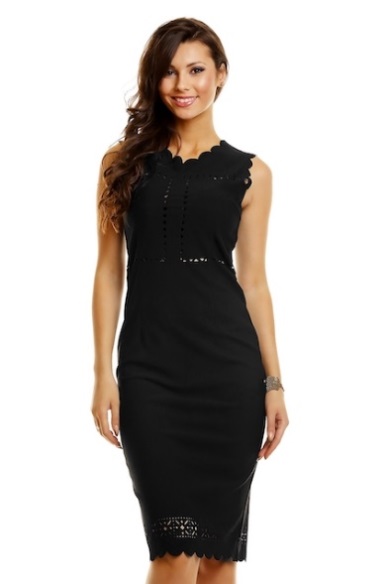 Price: 98, 00 € Tax: 21, 56 € (22, 0 %) Price with tax: 119, 56 € Red trouser suit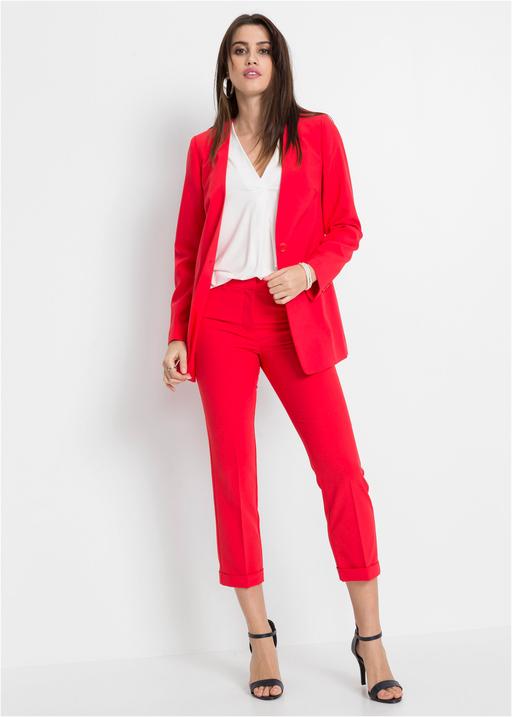 Price: 213, 54 €Tax: 46, 98 € (22, 0 %)Price with tax: 260, 52 €Beige coat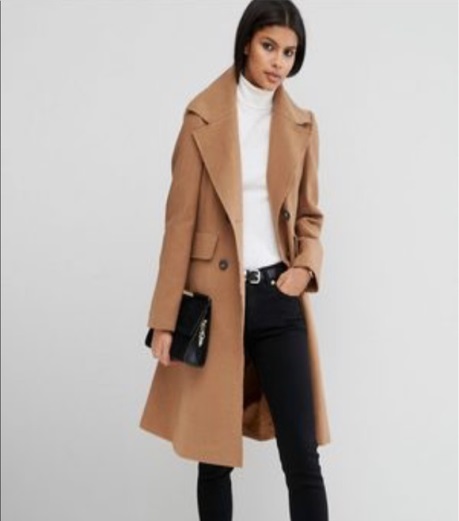 Price:  130,89€Tax: 28,80€Price with tax: 159,69€Fur jacket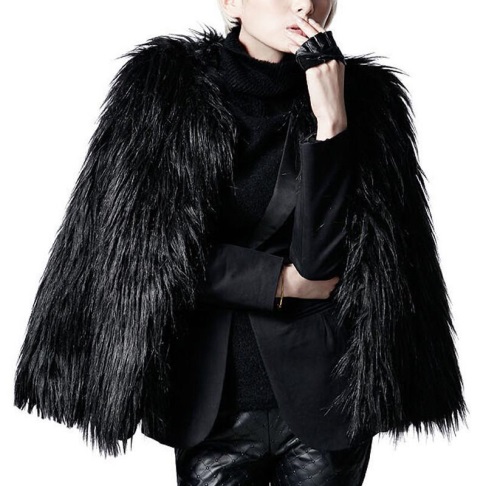 Price: 159,99€Tax: 35,20€Price with tax: 195,19€Versace black jaket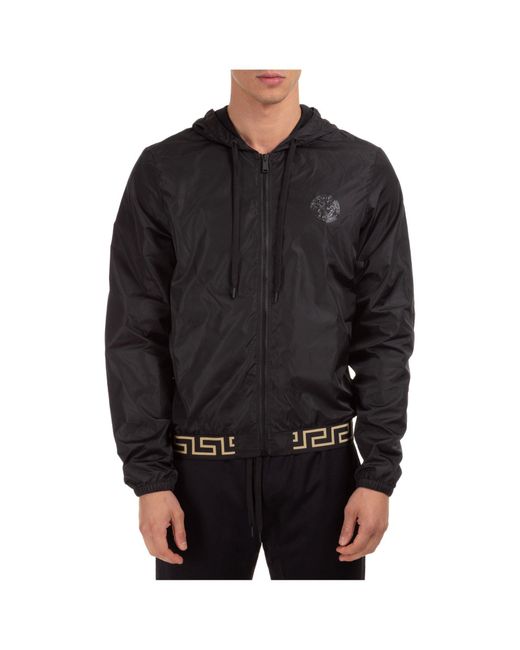 Price: 390,00€Tax:  85,80€Price with tax: 475,80€Leader jacket Kenzo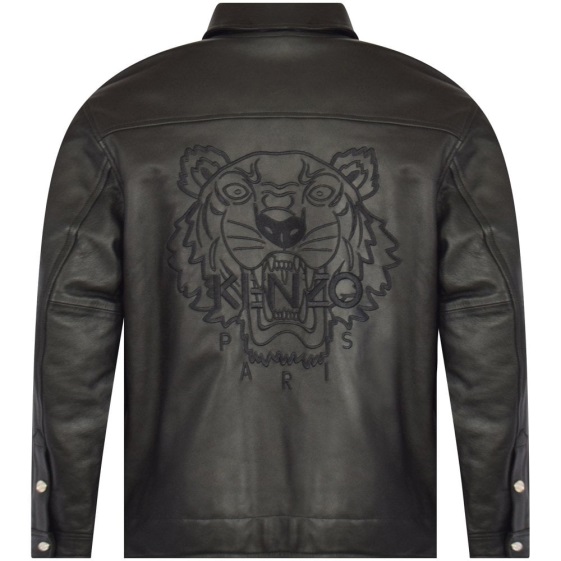 Price: 500,00€Tax: 110,00€Price with tax: 610,00€Man´s outfit in black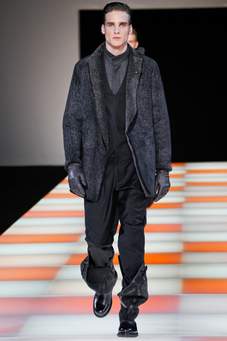 Price: 230,00€Tax: 50,60€Price with tax: 280,60€Man´s outfit in grey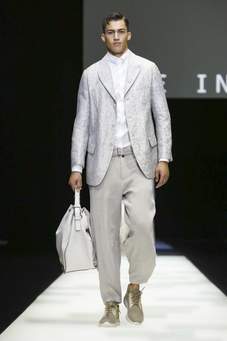 Price: 250,00€Tax: 55,00€Price with tax: 305,00€FASHION ACCESSORIESOrange bag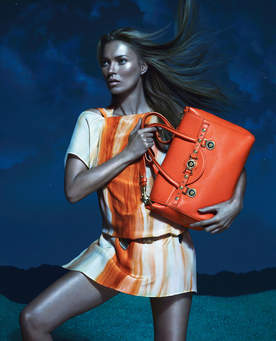 Price: 170, 00 €Tax: 37, 40 € (22, 0 %)Price with tax: 207, 40 €Beige bag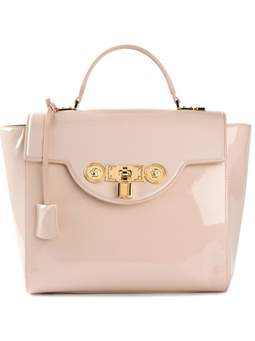 Price: 120, 00 €Tax: 26, 40 € (22, 0 %)Price with tax : 146,40 €Pochette handbag in brown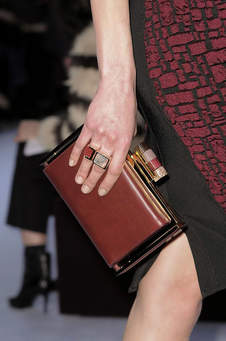 Price: 70,00€Tax:  15,40€Price with tax: 85,40€Pochette handbag in beige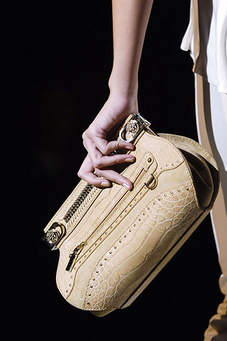 Price: 50,00€Tax: 11,00€Price with tax: 61,00€